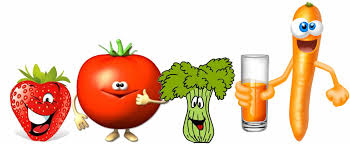 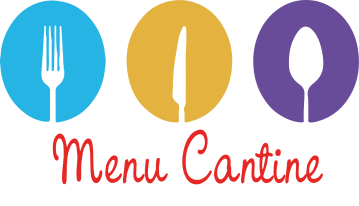 mars2020mars2020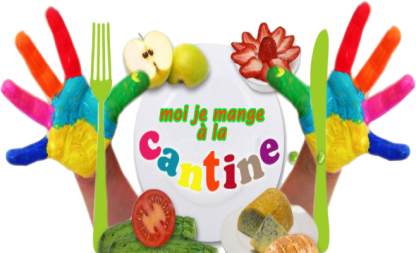 SemaineDu 02 au 06Du 02 au 06Du 9 au 13Du 16 au 20du 23 au 27LUNDISalade composéePaupiette, fritesFromagePoire au chocolatSalade composéePaupiette, fritesFromagePoire au chocolatCrêpe au fromageSaucisse rôtie, haricot blancFromagekiwiSalade composéePaupiette de veau, petits poisFromageCrème brûléeSalade de brocolisPaupiette de veau, pâtesFromagekiwiMARDICarottes râpéesBlanquette de veau, rizLiégeois aux fruitsCarottes râpéesBlanquette de veau, rizLiégeois aux fruitsCarottes râpéesEstouffade de bœuf, pâtesFromageClémentineSardinesRôti de dinde, lentillesFromageFruitSalade composéeEscalope de dinde, choux fleurs persillésFromagebeignetJEUDISardinesSteack hachés, haricots vertFromagefruitSardinesSteack hachés, haricots vertFromagefruitSalade d’haricot vertPoulet rôti, fritesFromagebananeCarottes râpéesSauté de lapin chasseur, pâtesFromagePêche melbaBetteravesBoulette de bœuf, fritesFromagefruitVENDREDISoupe de légumeRôti de lapin, petits poisMousse au chocolatSoupe de légumeRôti de lapin, petits poisMousse au chocolatQuicheÉpinard béchamel, poissonFlan aux oeufsSalade de rizFilet de colin mayonnaise etSes légumesBeignet aux pommesPâtéFilet de colin, pomme de terre vapeurFromageFruits au sirop